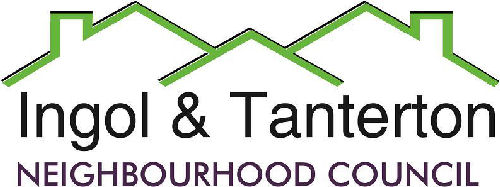 Gill Mason - Clerk and RFOEmail: ingoltantertonnc@hotmail.co.ukAgendaAll parish councillors are hereby summoned to the meeting of             Ingol and Tanterton Neighbourhood Council on Wednesday 21st April 2021 at 7.00pm.                Due to the Covid 19 virus regulations the meeting will be held remotely.      If any parishioner would like to join the meeting by video communication please contact the clerk.Open forumTVC and Intact representatives.Police representative.1.To receive apologies.2.To approve the minutes of the meeting held on Wednesday 17th March 2021. 3.To receive declarations of interest.4.To consider the update on the installation of the defibrillator at the TVC.5.Finance.Expenditure6.To consider the lengthsman’s update.Summer watering schedule.7.To consider planning matters and applications.Application number: 06/2021/0299Address: 3 Cottam Nurseries, Cottam Lane, Preston, PR2 3XWDescription: Erection of 1no. Class B8 storage building following demolition of existing storage buildingApplication number: 06/2021/0475Application type: Full applicationAddress: Whitefield House Farm , Mayfield Avenue, Preston, PR2 3PLDescription: Two and single storey rear extensions following partial demolition of existing kitchen 
Application number: 06/2021/0507Application type: Amendment following grant of planning permissionAddress: Ingol Golf And Squash Club (Phase 1 - Land west of Wychnor, south of Lightfoot Lane), Preston, PR2 7BYDescription: Amendment to reserved matters application 06/2018/1405 comprising of material changes to fence (non-material amendment not subject to consultation)8.Reports from the neighbourhood council working groups:Neighbourhood council review working group.ITNC communications working group.Outreach to community groups working group.Tanterton shops area improvement working group.Planter sponsorship working group.9.To consider the membership costs of re-joining LALC.10.To consider the review of the grant payments to TVC and Intact.11.To consider the annual insurance renewal (Zurich £598.78).12.To consider the appointment of an internal auditor.13.Reports and correspondence.14.Date and time of meetings.BACSGill Mason – clerkExpenses March£53.88BACSMB LandscapingLengthsman’s hours (basic)April £450.66BACSGill Mason – clerk Wages April£680.73BACSPreston CCChristmas Trees£4515.80BACSBritish GasCottam Lane Gate£40.30BACSLondon HeartsDefibrillator£1441.00BACSBruce EllisonLand registry search reimbursement£6.00